	GMINNY OŚRODEK    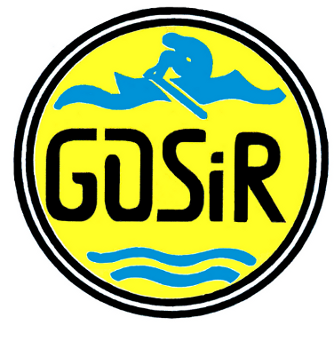     SPORTU I REKREACJI		     UL. SPORTOWA 1; 42-286 KOSZĘCIN                      TEL. 34/3576265	     gosirkoszecin@koszecin.pl		www.koszecin.pl	Zapytanie ofertoweZamówienie poniżej 14 tys. Euro nie objęte przepisami ustawy z dnia 29 stycznia 2004r. Prawo zamówień publicznych (art. 4 pkt. 8 ustawy).Prosimy o przedstawienie oferty na zaprojektowanie i wykonanie 10 tablic informacyjnych wolnostojących odporne na warunki atmosferyczne.Beneficjent:Gminny Ośrodek Sportu i Rekreacji ul. Sportowa 1  42-286 Koszęcin Dane do Faktury:Gmina Koszęcin,Gminny Ośrodek Sportu i Rekreacji Ul. Sportowa 1 42-286 Koszęcin NIP 575 18 65 111		Opis przedmiotu zamówienia  tablic :Przedmiot zamówienia obejmuje wykonanie 10 tablic informacyjnych:-  czterech jednostronnych tablic informacyjnych ( 2 Regulaminy Wędkowania, 2 Regulaminy Ogniska)  o wymiarach wys. 90 cm; szer. 55 cm  do zamontowania na istniejących słupkach . Tablice muszą być wykonane na podkładach z blachy ocynkowanej, która będzie przymocowana do istniejącej reklamy blachy  , natomiast lico tablicy może być wykonane dowolną techniką (sitodruk, druk wielkoformatowy, folia samoprzylepna - folia odblaskowa II generacji  biała) zapewniającą trwałość i niezmienność kolorystyki w okresie co najmniej 5 lat. - trzech jednostronnych tablic informacyjnych (Regulaminy Ośrodka)  o wymiarach wys. 125 cm; szer. 67 cm  do zamontowania na istniejących słupkach i blachach ocynkowanych. Tablice muszą być wykonane na podkładach które można przymocować do blachy ocynkowanej (starej reklamie), natomiast lico tablicy może być wykonane dowolną techniką (sitodruk, druk wielkoformatowy, folia samoprzylepna - folia odblaskowa II generacji  biała) zapewniającą trwałość i niezmienność kolorystyki w okresie co najmniej 5 lat. - czterech jednostronnych tablic informacyjnych (Reklama Ośrodka 2 rodzaje)   o wymiarach wys. 100 cm; szer. 200 cm  do zamontowania na istniejących słupkach. Tablice muszą być wykonane na podkładach które można przymocować do blachy ocynkowanej (starej reklamie), natomiast lico tablicy może być wykonane dowolną techniką (sitodruk, druk wielkoformatowy, folia samoprzylepna - folia odblaskowa II generacji  biała) zapewniającą trwałość i niezmienność kolorystyki w okresie co najmniej 5 lat. Zakres zamówienia obejmuje:	wykonanie projektu graficznego tablic informacyjnych wykonanie zaprojektowanych tablic informacyjnych - po ich formalnej akceptacji przez beneficjenta (zamawiającego),dostawę tablic do siedziby Gminnego Ośrodka Sportu i Rekreacji                        w Koszęcinie, ul. Sportowa 1, 42-286 Koszęcin. Tablice informacyjne muszą zawierać następujące treści i logotypy graficzne:Tekst, który ma być umieszczony na tablicy (2 x Regulamin wędkowania – rozmiar tablicy 90cm x 55 cm, 2 x Regulamin – rozmiar tablicy 90 cm x55 cm, 3 x Regulamin Ośrodka 67 cm x 125 cm, 3 x 200 cm x 100 cm – Reklama Ośrodka  będzie dostarczony wraz ze złożonym zamówieniem) Napisy na tablicy powinny być wykonane w sposób czytelny i trwały. Kolor tablicy powinien kontrastować z napisami w celu zachowania czytelności. Nie można stosować agresywnych kolorów tła . Tablica powinna być wykonana z materiału odpornego na czynniki atmosferyczne.  Termin realizacji zamówienia: do 15 czerwca 2018r.   Kryteria oceny ofert - Cena brutto oferty – 100%Uwaga: Oferta musi zawierać cenę netto i brutto za całość zamówieniaWszystkie ww. podane ceny jednostkowe powinny zawierać koszt zaprojektowania, wykonania, dostawy.Zamawiający nie dopuszcza składania ofert częściowych.Za najkorzystniejszą zostanie uznana oferta, która uzyska najwyższą liczbę punktów.Termin składania ofert: 15.04.2018r.Warunki zmiany umowy: umowa dot. realizacji zamówienia określonego w niniejszym zapytaniu ofertowym może zostać zmieniona, jeżeli nastąpi zmiana okoliczności uniemożliwiająca realizację zamówienia zgodnie z wcześniejszymi ustaleniami.Inne postanowienia, których obowiązek zamieszczenia w zapytaniu ofertowym wynika z właściwych wytycznych lub innych wiążących dokumentów:Inne istotne warunki realizacji umowy:Umowa będzie obowiązywała od dnia jej podpisania do 15 czerwca 2018r.Zamówienie dotyczy wykonania dziesięciu tablic informacyjnych.Wykonanie danego przedmiotu zamówienia będzie następowało na podstawie odrębnych zleceń składanych przez Zamawiającego Wykonawcy.Zamawiający przekaże Wykonawcy treść i logotypy, które powinny zostać umieszczone na tablicach informacyjnych.Wykonawca zobowiązany będzie do wykonania przedmiotu Zamówienia zgodnie z obowiązującymi przepisami prawa, wymaganiami technicznymi, zasadami bezpieczeństwa i higieny pracy.Zapłata wynagrodzenia nastąpi na podstawie faktury VAT wystawionej przez Wykonawcę po wykonaniu każdorazowo danego przedmiotu zamówienia i podpisaniu przez Strony protokołu odbioru bez zastrzeżeń.Koszęcin, dnia 03.04.2018r. 			mgr Kazimierz Wierzbicki 							       Dyrektor GOSiR 